Списокопубликованных учебных изданий и научных трудов аспирантаРогожниковой Дианы Рудольфовны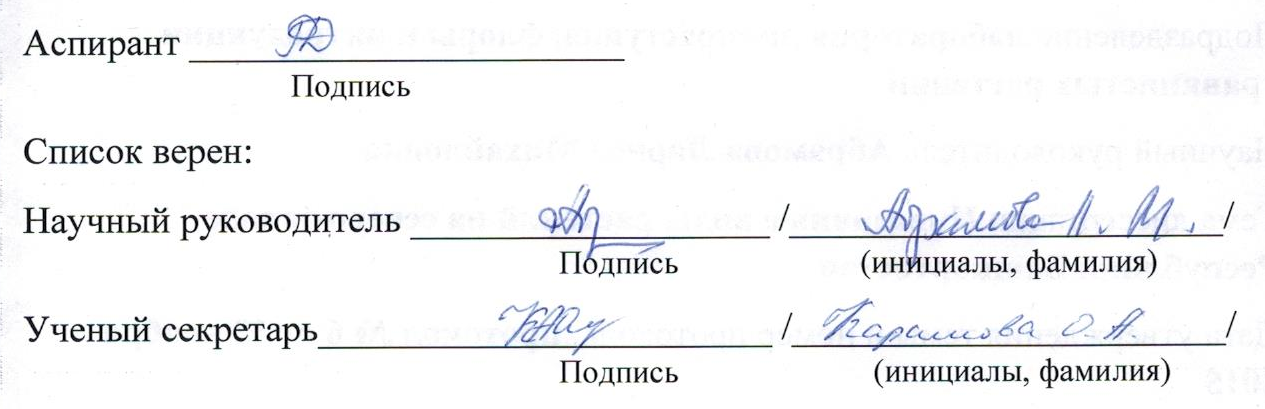 № п/пНаименование учебных изданий и научных трудовФорма учебных изданий и научных трудовВыходные данныеОбъёмСоавторы1234561Люпин многолистный в Башкортостане (научная статья)печатнаяВестник АН РБ. 2016.Т. 21. № 3 С. 33-4311Абрамова Л.М., Мустафина А.Н., Каримова О.А.